 State Center Community College District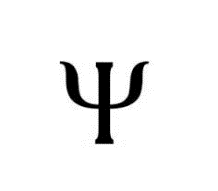 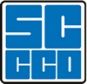 Request for Psychological ServicesDate:  _________________Last Name: __________________________    First Name:  _________________________   ID# ________________Maiden Name:  ______________________     DOB:  _____________   Birthplace:  _______________     Age: ______     Phone (primary): _________________________    OK to call?   YES   NO        OK to leave a message?   YES    NOPhone (secondary): _______________________    OK to call?   YES   NO        OK to leave a message?   YES    NOCorrespondence Address: 	________________________________________________________________________Email: __________________________________________         Preferred method of contact?       PHONE        EMAIL                    Emergency Contact: __________________________________   Relationship:  ______________________________  Emergency Contact Phone: ___________________________   Initial here to give permission to contact: _________LIMITED CONFIDENTIALITYInformation shared with psychological services staff will be kept confidential except within a few specific circumstances.  Psychological staff are mandated reporters.  Information related to harm to self or others, child abuse, elder abuse, or dependent adult abuse will be shared with the proper authorities.Are you thinking of harming yourself?                   		YES    NO       Are you thinking of harming or killing another person?        	YES    NOAre you having suicidal thoughts?		 		YES    NOIMPORTANT:  Campus Psychological Services uses a brief therapy model.  Before initiating services, each student must first schedule and attend a mental health screening appointment (usually 15-20 minutes) to determine whether treatment is most appropriate through our campus psychological services or through another treatment provider.  Based on the screening appointment, the clinician may decide it is in your best interest to refer you to a community (off-campus) treatment provider.Who referred you to Psychological Services?   Name of person who referred you:  __________________________________________________________________Check which services are of interest to you:           Individual Therapy           Group Therapy           BothBriefly describe your reasons for seeking therapy at this time:  __________________________________________________________________________________________________________________________________________________________________________________________________________________________________________Rate your current level of distress:              MINIMAL          MILD         MODERATE          SEVEREHave you received psychological treatment in the past? 	 	 YES    NO	If “YES”, please complete the information below regarding your past treatmentHave you ever been hospitalized for Psychiatric reasons in the past? 	YES    NOIf “YES”, please complete the information below regarding your hospitalization(s)What prescribed or over-the-counter medications are you currently taking? State Center Community College DistrictPsychological Services Initial ScreeningDate:  _________________Last Name: __________________________    First Name:  _________________________   ID# ________________CONFIDENTIAL FORM – SHARE ONLY WITH THERAPISTPATIENT STRESS QUESTIONNAIREOver the last two weeks, how often have you been bothered by any of the following? TRAUMA SCREENIn your life, have you ever had any experience that was so frightening, horrible, or upsetting that In the PAST MONTH, you:Have had nightmares about it or thought about it when you did not want to?	YES     NOTried hard not to think about it or went out of your way to avoid situations that reminded you of it?							YES     NOWere constantly on guard, watchful, or easily startled?				YES     NOFelt numb or detached from others, activities, or your surroundings?		YES     NO(3)Are you currently in any physical pain?   			       YES     NOSignature of Understanding and Request for ServicesBy signing below, I acknowledge that I have read and understand the clinician’s role as a mandated reporter and the limits of confidentiality as outlined on page 1 of this form.  I also acknowledge that I understand that the purpose of the mental health screening appointment is to determine whether campus services OR community services are most appropriate for me based on the clinician’s judgment of my current treatment needs.  I understand that the brief screening appointments are only 15-20 minutes long, and that if I do not call within 24 hours to reschedule, are late, or do not attend my scheduled mental health screening appointment, I will be required to resubmit a psychological services request and screening form.I am requesting campus psychological services at:    Fresno City College           Reedley College        Clovis Community College Madera Center_________________________________________________________           	__________________Student Signature						Date Instructor Friend Self Family Counselor Coordinator Dean Vice President Nurse District Police WebsiteOther: _________When did you receive treatment?Where did you receive treatment?How long did you receive treatment?What were you being treated for?When were you hospitalized?Where were you hospitalized?How long were you hospitalized?For what reason were you hospitalized?Name of MedicationDosageDate StartedPurposeCircle AnswerCheck Boxes that Apply to youCircle AnswerCheck Boxes that Apply to youNot at allSeveral DaysMore than half the daysNearly Every Day1Little interest or pleasure in doing things01232Feeling down, depressed, or hopeless01233 Trouble Falling or staying asleep Sleeping too much01234Feeling Tired or having little energy01235 Poor appetite Overeating01236Feeling bad about yourself or that you are a failure or have let yourself or your family down01237Trouble concentrating on things such as reading the newspaper or watching television.01238 Moving or speaking so slowly that other people could have noticed, or the opposite - being so fidgety or restless that you’ve been moving around a lot more than usual01239 Thoughts that you would be better off dead, or Thoughts of hurting yourself in some way0123(10)ADD COLUMNS ABOVETOTAL TOTAL 1Feeling nervous, anxious or on edge01232Not being able to stop or control worrying01233Worrying too much about different things01234Trouble relaxing01235Being so restless that it is hard to sit still01236Becoming easily annoyed or irritable01237Feeling afraid as if something awful might happen0123(8)ADD COLUMNS ABOVE*adapted from PhQ 9, GAD7, PC-PTSD and AUDIT 11/1/16*adapted from PhQ 9, GAD7, PC-PTSD and AUDIT 11/1/16TOTAL TOTAL One standard drink serving = 12 oz beer; 12 oz wine cooler;  5 oz wine;  4 oz brandy; or 1.5 oz 80 proof liquorOne standard drink serving = 12 oz beer; 12 oz wine cooler;  5 oz wine;  4 oz brandy; or 1.5 oz 80 proof liquorOne standard drink serving = 12 oz beer; 12 oz wine cooler;  5 oz wine;  4 oz brandy; or 1.5 oz 80 proof liquorOne standard drink serving = 12 oz beer; 12 oz wine cooler;  5 oz wine;  4 oz brandy; or 1.5 oz 80 proof liquorOne standard drink serving = 12 oz beer; 12 oz wine cooler;  5 oz wine;  4 oz brandy; or 1.5 oz 80 proof liquorOne standard drink serving = 12 oz beer; 12 oz wine cooler;  5 oz wine;  4 oz brandy; or 1.5 oz 80 proof liquorALCOHOL SCREEN01234How often do you have one drink with alcohol?NeverMonthly or less2-4 times per month2-3 times per week4+ times per weekHow many drinks containing alcohol do you have on a typical day when you are drinking?1 or 23 or 45 or 67 to 910 or moreHow often do you have four or more drinks on one occasion?NeverLess than monthlyMonthlyWeeklyDaily or almost DailyHow often in the LAST YEAR have you…How often in the LAST YEAR have you…..found that you were not able to stop drinking once you had started?NeverLess than monthlyMonthlyWeeklyDaily or almost Daily…failed to do what was normally expected from you because of drinking?NeverLess than monthlyMonthlyWeeklyDaily or almost Daily…needed a first drink in the morning to get yourself going after heavy drinking? NeverLess than monthlyMonthlyWeeklyDaily or almost Daily…had feelings of guilt or remorse after drinking?NeverLess than monthlyMonthlyWeeklyDaily or almost Daily…been unable to remember what happened the night before because you had been drinking?NeverLess than monthlyMonthlyWeeklyDaily or almost Daily02224Have you or someone else been injured as a result of your drinking?NOYes, but not in the last yearYes, but not in the last yearYes, but not in the last yearYes, during last yearHas a relative, friend, doctor or other healthcare worker been concerned about your drinking or suggested you cut down?NOYes, but not in the last yearYes, but not in the last yearYes, but not in the last yearYes, during last year(8)                                        ADD COLUMNS ABOVE*adapted from PhQ 9, GAD7, PC-PTSD and AUDIT 11/1/16*adapted from PhQ 9, GAD7, PC-PTSD and AUDIT 11/1/16TOTAL